Центр научной мысли зарегистрирован в Федеральной службе по надзору в сфере связи, информационных технологий и массовых коммуникаций (Роскомнадзор) как сетевое издание, осуществляющее образовательную и культурно-просветительскую деятельность.Свидетельство о регистрации ЭЛ № ФС 77-63987, выдано 18 декабря 2015 года.Целями конкурса являются выявление лучших работ - результатов деятельности учащихся школ, лицеев, колледжей, воспитанников детских домов и других образовательных учреждений и учреждений дополнительного образования и студентов, активизация внеклассной и внешкольной работы, развитие у обучающихся творческих способностей и интереса к научно-исследовательской деятельности, создание необходимых условий для поддержки одарённых детей.I. Конкурс проводится по следующим направлениям и номинациям:Направление 1. «Юный фотограф».Номинация 1.1. Фотография на свободную тему (код 1)Направление 2. «Юный журналист».Номинация 2.1. Эссе на свободную тему (код 8)Направление 3. «Юный художник».Номинация 3.1. Пейзаж (код 15)Номинация 3.2. Портрет (код 16)Номинация 3.3. Братья наши меньшие (код 17)Направление 4. «Презентации».Номинация 4.1. Презентация на свободную тему (код 22)Направление 5. «Мастер-класс (поделка)».Номинация 5.1. Поделка на свободную тему (код 29)Конкурс проводится в три этапа.Сроки проведения Конкурса:III. Необходимые документы для участия в КонкурсеДля участия в конкурсе необходимо в адрес оргкомитета направить:- заявку на участие;- оплату регистрационного взноса.Заявка высылается по электронной почте непосредственно в Оргкомитет. Название файла по фамилии участника конкурса.IV. Форма заявки и требования к ее оформлениюЗАЯВКА НА УЧАСТИЕ В IX ВСЕРОССИЙСКОМ КОНКУРСЕ УЧАЩИХСЯ И СТУДЕНТОВ «РАДУГА ТАЛАНТОВ»1Таблица кодов региона доступна на сайте Центра научной мысли www.tagcnm.ru в «Методическом разделе»В случае если учащийся, студент принимает участие в разных направлениях, заявка оформляется отдельно по каждому направлению.V. Правила участия в КонкурсеУсловия участия в Конкурсе регламентируется Положением о Всероссийском конкурсе учащихся и студентов «Радуга талантов», проводимым Центром научной мысли. Данное положение размещено на сайте Центра научной мысли в разделе «Текущие мероприятия» далее «Конкурсы для учащихся», подразделе «Радуга талантов». VI. Финансовые условия участия в КонкурсеСтоимость участия в Конкурсе – 200 руб. за одно направление, если участие предусмотрено не в одном направлении, то стоимость за участие в каждом последующем направлении – 100 руб. По итогам участия в Конкурсе каждый участник может получить диплом участника.  После отправления заявки на участие в Конкурсе по электронной почте в ответ Вам будет выслано письмо, в котором будут указаны реквизиты для оплаты. Просьба до получения ответа Оргкомитета заранее участие в Конкурсе не оплачивать.Для жителей ближнего и дальнего зарубежья, ввиду больших затрат на почтовые расходы, стоимость участия в конкурсе увеличивается на 200 рублей. VII. Контрольные даты VIII. КонтактыЦентр научной мысли www.tagcnm.ruИнформация о Конкурсе представлена в разделе «Конкурсы для учащихся»Телефон для справок: главный офис 8-8634-391470, e-mail: konkurs@tagcnm.ru) Заявки на конкурс и вопросы по конкурсу направлять по электронной почте konkurs@tagcnm.ru, с пометкой в теме письма «Конкурс РТ-9».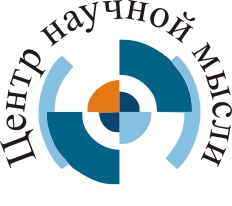 www.tagcnm.ruИНФОРМАЦИОННОЕ ПИСЬМОЦентр научной мысли (г. Таганрог) приглашает Вас принять участиев IX Всероссийском конкурсе учащихся и студентов «Радуга талантов»(12.10.2020 г. – 31.10.2020 г.)ЭтапыСрокиПодготовительный (отправка заявки, оплата регистрационного взноса)12 октября по 31 октября 2020 г.Основной (отправка работ)по мере готовности работы (после оплаты), до 06 ноября 2020 г.Заключительный (оценка работ, подведение итогов конкурса)04 декабря 2020 г.I. Данные об участнике конкурсаI. Данные об участнике конкурсаI. Данные об участнике конкурсаФамилия, имя, отчество (полностью) участникаФамилия, имя, отчество (полностью) учителя/научного руководителяНомер и наименование направленияНомер и наименование номинацииКод номинацииПолное наименование (без сокращения) учебного заведенияПочтовый адрес участника с почтовым индексом (именно на этот адрес будет отправлен диплом)Код региона1ФИО полностью получателя письма на почтеТелефон домашнийТелефон мобильный (пример, 79000000000)E-mailII.Данные о заказе дополнительных услугII.Данные о заказе дополнительных услугII.Данные о заказе дополнительных услугНазвание услугиЦена за ед.(да, нет)Диплом участника конкурса265 руб.– для жителей России300 руб. – для жителей зарубежьяДиплом учителю, подтверждающий подготовку участника к конкурсу265 руб.– для жителей России300 руб. – для жителей зарубежьяСмс-информирование об отправке наградных материалов (Рекомендуется!) 65 руб.Справка, подтверждающая участие в конкурсе165 руб.– для жителей России215 руб. – для жителей зарубежьяСправка, учителю подтверждающая подготовку участника к конкурсу165 руб.– для жителей России215 руб. – для жителей зарубежьяМедаль2 участника конкурса 1500 руб. – для жителей России1600 руб. – для жителей зарубежьяМедаль учителю 1500 руб. для жителей России1600 руб. – для жителей зарубежьяКубок3 участника конкурса 1300 руб. – для жителей России1400 руб. – для жителей зарубежьяКубок учителю1300 руб. – для жителей России1400 руб. – для жителей зарубежьяПодавая заявку для участия в Конкурсе я ознакомлен(а) со следующими документами: 1. Публичный договор-оферта о предоставлении услуг (публичная оферта) доступном на сайте www.tagcnm.ru в разделе «Документы».2.Положением о «Всероссийском конкурсе учащихся и студентов «Радуга талантов»3.Памяткой участника Конкурса.Подавая заявку для участия в Конкурсе я ознакомлен(а) со следующими документами: 1. Публичный договор-оферта о предоставлении услуг (публичная оферта) доступном на сайте www.tagcnm.ru в разделе «Документы».2.Положением о «Всероссийском конкурсе учащихся и студентов «Радуга талантов»3.Памяткой участника Конкурса.Подавая заявку для участия в Конкурсе я ознакомлен(а) со следующими документами: 1. Публичный договор-оферта о предоставлении услуг (публичная оферта) доступном на сайте www.tagcnm.ru в разделе «Документы».2.Положением о «Всероссийском конкурсе учащихся и студентов «Радуга талантов»3.Памяткой участника Конкурса.Подавая данную заявку, я даю согласие на обработку моих персональных данных, указанных мною на этой странице Подавая данную заявку, я даю согласие на обработку моих персональных данных, указанных мною на этой странице Подавая данную заявку, я даю согласие на обработку моих персональных данных, указанных мною на этой странице Медаль2 выполнена из сплавов металла, покрытие под античное золото или серебро, толщина медали 3 мм, диаметр 70 мм. В обечайке медали есть отверстие для крепления. Медаль упакована во флокированную коробочку, красную или синюю, внутри которой флокированный ложемент и текстильная обшивка крышки. Поздравительный текст печатается на гладком металлическом (под золото или серебро) вкладыше диаметром 50 мм.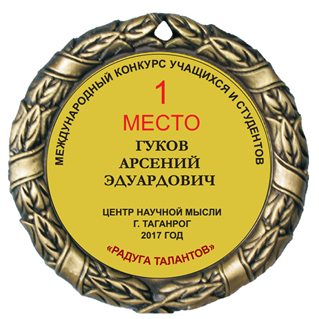 Кубок3 представляет собой фигуру с держателем медали из металлизированного пластика на мраморном пьедестале. Высота кубка 18,5 см. На медали полноцветная печать (на металлическом вкладыше). 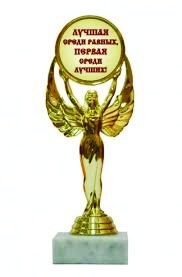 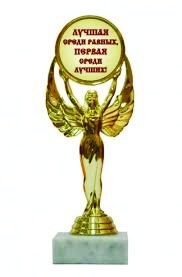 - прием заявокдо 31 октября 2020 г.- сроки оплатыВ течение 3-х дней после получения подтверждения Оргкомитета Конкурса- извещение о принятии заявки- подведение итогов по принятии заявки04 декабря 2020 г.